Nr  wniosku   	…………………………….……………….. [wypełnia pracownik Biura LGD] Przedsięwzięcie 2.1.1Tytuł operacji/projektu : 	………….……………………………………………………..Imię i Nazwisko / Nazwa Wnioskodawcy:	…………………………………………………………………Nr identyfikacyjny  Wnioskodawcy / producenta rolnego /  ……………………………………………
Instrukcja:Niniejszy dokument ma charakter pomocniczy i stanowi wyłącznie rozwinięcie informacji zawartych we Wniosku o Przyznanie Pomocy (WoPP) oraz załącznikach.W każdym polu Uzasadnienie, należy wskazać odpowiedni punkt WoPP oraz (jeśli dotyczy) załącznik, w którym wnioskodawca wcześniej odniósł się do kryterium punktowego.W przypadku pojawienia się rozbieżności lub braku informacji we Wniosku i/lub załącznika, oceniający przyzna punkty w oparciu o WoPP jako dokument nadrzędny.Uzasadnienie powinno być zwięzłe, konkretne, w sposób przejrzysty odnosić się do kryterium. Opisy niezwiązane z zakresem operacji lub informacje ogólne, w tym ograniczenie się do krótkiej deklaracji spełnienia wymogów kryterium nie zostaną uznane przez oceniających.Kryteria punktowe niewyliczone w Fiszce Operacji będą weryfikowane w oparciu o inne dokumenty i nie wymagają dodatkowych uzasadnień. ………………………………………………..[miejscowość, data] ………………………………………………[czytelny podpis i pieczęć]	OPERACJE W RAMACH LSR FISZKA 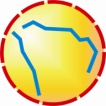 Lokalna Grupa DziałaniaOpis kryteriumUzasadnienie wskazaniem punktu w WoPP i/lub BiznesplanieDoświadczenie wnioskodawcyDoświadczenie wnioskodawcyPreferuje się wnioskodawców, którzy realizowali w okresie ostatnich 3 lat (od dnia złożenia wniosku o przyznanie pomocy) co najmniej 1 projekt infrastrukturalny ze środków UE)Punkty14 – wnioskodawca  zrealizował co najmniej 3 projekty infrastrukturalne finansowane projekty finansowane  ze środków UE w okresie ostatnich 3 lat (od dnia złożenia wniosku o przyznanie pomocy) o łącznej wartości 500 tys. zł7-     wnioskodawca  zrealizował co najmniej 1 projekt infrastrukturalny finansowany projekty finansowane  ze środków UE w okresie ostatnich 3 lat (od dnia złożenia wniosku o przyznanie pomocy) o łącznej wartości 200 tys. zł0 –  nie zrealizował żadnego projektuNależy wskazać program, czas realizacji, kwotę dofinansowania i przedstawić krótki i zwięzły opis projektu. Nie dotyczyMiejsce realizacji operacjiMiejsce realizacji operacjiPreferuje się operacje realizowane w miejscowościach do 1500  mieszkańców. Punkty16 – operacja  realizowana w miejscowości  do  500 mieszkańców8 – operacja  realizowana w miejscowości  od 501 do 1000 mieszkańców 4 – operacja realizowana w miejscowości od 1001 do 1500 mieszkańców0 – operacja realizowana w miejscowości powyżej 1500 mieszkańcówNależy wymienić wszystkie miejscowości objęte projektem z podaniem nazwy  gmin/yNie dotyczyWykorzystanie lokalnych zasobówWykorzystanie lokalnych zasobówPreferuje się operacje realizowane z wykorzystaniem lokalnych zasobów, w szczególności: surowców, usług, kapitału społecznego, potencjału przyrodniczego i turystycznego.Punkty16 – wnioskodawca wykorzystuje lokalne zasoby w co  najmniej 2 kategoriach12 – wnioskodawca wykorzystuje lokalne zasoby w 1 kategorii0 – brak wykorzystania lokalnych zasobówNależy wyraźnie wskazać kategorie lokalnych zasobów, jakie będą wykorzystywane w ramach działalności a następnie w sposób przejrzysty uzasadnić, w jaki sposób wykorzystanie tych zasobów wpłynie na realizację celów operacjiNie dotyczyRealizacja operacji z uwzględnieniem zasad ochrony środowiska naturalnego 
i klimatuRealizacja operacji z uwzględnieniem zasad ochrony środowiska naturalnego 
i klimatuPreferuje się operacje realizowane z wykorzystaniem metod/narzędzi pozytywnie wpływających na środowisko naturalne i jego poziom ochrony.Punkty10 – operacja wykorzystuje metody lub narzędzia korzystnie wpływające na środowisko i klimat0 –  operacja nie ma wpływu na stan i  poziom ochrony środowiska  naturalnegoNależy wskazać i opisać, jakie metody i/lub narzędzia wykorzystywane w ramach operacji będą pozytywnie wpływały na stan środowiska naturalnego i poziom jego ochronyNie dotyczyInnowacyjność operacjiInnowacyjność operacjiPreferuje się operacje stosujące nowe metody i/lub wprowadzające nowe rozwiązania: atrakcje/usługi na obszar objęty LSR.Punkty14 – operacja jest innowacyjna0 – operacja nie jest innowacyjnaNależy wskazać i opisać co najmniej jedną z kategorii:- jakie nowe metody i/lub narzędzia będą stosowane w ramach operacji lub- jakie nowe atrakcje i/lub usługi zostaną wprowadzone na wskazany obszar w ramach operacji. Należy odnieść się w szczególności do zakresu tematycznego przedsięwzięcia, w ramach którego ogłoszono nabór wniosków. Należy uzasadnić, w jaki sposób wnioskodawca zdobył informacje nt. poziomu innowacyjności operacji.Nie dotyczyDostosowanie infrastruktury do potrzeb grup defaworyzowanychDostosowanie infrastruktury do potrzeb grup defaworyzowanychPreferuje się operacje, w ramach których powstanie infrastruktura dostosowana do potrzeb grup defaworyzowanych, w szczególności osób starszych i/lb niepełnosprawnychPunkty14 – w ramach operacji infrastruktura  zostanie dostosowana do potrzeb więcej niż jednej grupy defaworyzowanej6-  w ramach operacji infrastruktura zostanie dostosowana o potrzeb przynajmniej jednej grupy defaworyzowanej0 – w ramach operacji infrastruktura nie zostanie dostosowana do potrzeb grup defaworyzowanychNależy wskazać grupę/grupy defaworyzowane, do której/ych potrzeb zostanie dostosowana infrastruktura oraz szczegółowo opisać zaplanowane działania/ułatwienia. Nie dotyczyKonsultacje  społeczneKonsultacje  społecznePreferuje się projekty zawierające opis konsultacji przeprowadzonych z mieszkańcami terenu, na którym zostanie zrealizowana inwestycja Punkty6 – Wnioskodawca przedstawił dokumenty potwierdzające przeprowadzenie konsultacji społecznych0 – Wnioskodawca nie przedstawił dokumentów potwierdzających przeprowadzenie konsultacji społecznychNależ napisać w jaki sposób przeprowadzono konsultacje  oraz dołączyć  dokumenty  np.:lista obecności na spotkaniu, protokoły ze spotkań,  wydruk ze strony internetowej, maileNie dotyczy